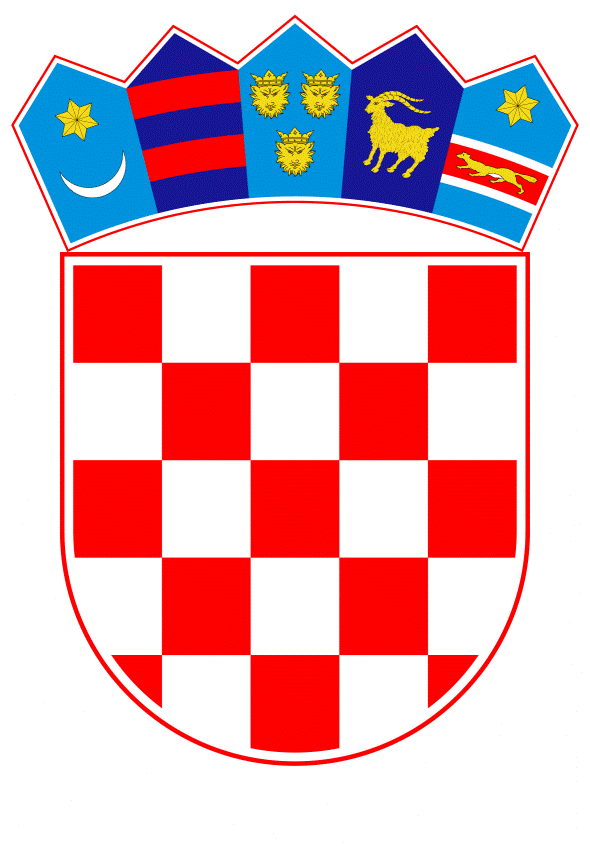 VLADA REPUBLIKE HRVATSKEZagreb, 21. srpnja 2022._________________________________________________________________________________________________________________________________________________________________________________________________________________________________PrijedlogNa temelju članka 31. stavka 3. Zakona o Vladi Republike Hrvatske („Narodne novine“, br. 150/11., 119/14., 93/16., 116/18. i 80/22.), a u vezi s člankom 35. stavkom 4. Ustavnog zakona o pravima nacionalnih manjina („Narodne novine“, br. 155/02., 47/10. - Odluka Ustavnog suda Republike Hrvatske, 80/10. i 93/11. - Odluka Ustavnog suda Republike Hrvatske), Vlada Republike Hrvatske je na sjednici održanoj ____________ donijelaZ A K L J U Č A KPrihvaća se Godišnje izvješće Savjeta za nacionalne manjine o utrošku sredstava osiguranih u Državnom proračunu Republike Hrvatske za 2021. godinu, u tekstu koji je dostavio Savjet za nacionalne manjine aktom, KLASA: 402-08/22-12/05, URBROJ: 50438/03-22-03, od 25. travnja 2022. KLASA: URBROJ: Zagreb, 	PREDSJEDNIK	mr. sc. Andrej PlenkovićO B R A Z L O Ž E N J E	Predmetno Godišnje izvješće je izradio i Vladi Republike Hrvatske dostavio Savjet za nacionalne manjine, temeljem odredbi Ustavnog zakona o pravima nacionalnih manjina.U 2021. u državnom proračunu osigurana su sredstva u iznosu od 47.876.000,00 kn, dok se prema Odluci Savjeta za nacionalne manjine iz travnja 2021. raspoređivalo 47.190.500,00 kn, a utrošeno je ukupno 47.187.676,25 kn, za programe:ostvarivanja kulturne autonomije nacionalnih manjina (područja: informiranja, izdavaštva, kulturnog amaterizma i manifestacija)koji proizlaze iz bilateralnih sporazuma i ugovorakojima se stvaraju pretpostavke za ostvarivanje kulturne autonomije nacionalnih manjina.Predmetne programe provode udruge i ustanove nacionalnih manjina.U odnosu na 2020. kada se prema Odluci Savjeta za nacionalne manjine raspoređivalo 43.502.500,00 kn, iznos za 2021. predstavlja povećanje od 8,5 %.	Ukupno je prijavljeno 1.099 programa iz područja kulturne autonomije, a od toga je Odlukom o rasporedu sredstava prihvaćeno 993 programa:63 programa informiranja;69 programa izdavaštva; 	407 programa kulturnog amaterizma;	454 programa kulturnih manifestacija;	3 programa koji proizlaze iz bilateralnih sporazuma;programi stvaranja pretpostavki za ostvarivanje kulturne autonomije romske nacionalne manjine i manifestacije Lipovljanski susreti 2021. i Večer nacionalnih manjina 2021., Bjelovar;financijska pomoć sukladno bilateralnom ugovoru s Talijanskom Republikom (korisnik Talijanska drama HNK Ivana pl. Zajca, Rijeka).	Ukupno je sufinancirano 88 udruga, kao neposrednih korisnika potpora iz državnog proračuna i 127 podružnica, udruga tj. društava, KUD-ova u sastavu saveza i zajednica udruga koji se bave kulturnim amaterizmom.	Epidemija bolesti COVID-19 pogodila je gotovo sve aspekte društvenog, gospodarskog i političkog života, pa tako i aktivnosti udruga i ustanova manjina posebno u dijelu provedbe programa kulturnog amaterizma i manifestacija. Iako se svi predviđeni programi tijekom 2021. nisu uspjeli realizirati, planirana sredstva iskorištena su za jačanje infrastrukture udruga i ustanova. Navedeno je omogućeno donošenjem Dopuna Kriterija financiranja i ugovaranja programa kulturne autonomije nacionalnih manjina i metodologije praćenja i vrednovanja provedbe financiranih programa („Narodne novine“, broj 81/20), koje su na snagu stupile 15. srpnja 2020. Predmetnom Dopunom u Kriterijima je u članku 14. iza stavka 1. dodan novi stavak 2. koji glasi: „U slučaju nastupanja posebnih okolnosti koje podrazumijevaju događaj ili stanje koje se nije moglo predvidjeti i na koje se nije moglo utjecati, a koje trenutačno ugrožava pravni poredak, život, zdravlje ili sigurnost stanovništva te imovinu veće vrijednosti, Savjet za nacionalne manjine će udrugama i ustanovama čiji se programi kulturnog amaterizma i manifestacija sufinanciraju u predmetnom razdoblju, dopustiti korištenje sredstava odobrenih za te programe u visini do 80% za nabavu opreme i stvaranje prostornih i drugih uvjeta za djelovanje, sve do prestanka posebnih okolnosti.“	Pod posebnim okolnostima u danom trenutku razumijeva se epidemija bolesti COVID-19 i posljedice uzrokovane elementarnom nepogodom potresa uslijed kojih su udruge i ustanove bile onemogućene u održavanju programa kulturnog amaterizma i manifestacija, slijedom čega im je Dopunom Kriterija omogućeno neutrošene iznose, iznimno do prestanka posebnih okolnosti, iskoristiti za tehničko i drugo opremanje prostorija za rad nabavom računala, namještaja i slično odnosno za programe nabavkom narodnih nošnji i drugih sredstava za tu namjenu.	Tijekom 2021 nisu se vršili terenski izvidi za praćenje namjenskog utroška sredstava iz razloga epidemiološke situacije bolesti COVID-19. Na polugodištu, III kvartalu i krajem godine udruge su dostavile polugodišnje, kvartalno odnosno godišnje izvješće s propisanim obrascima i dokumentacijom. Jedan od glavnih uvjeta za sufinanciranje u narednom razdoblju je prihvaćanje godišnjih izvješća od strane Savjeta o namjenskom korištenju dodijeljenih proračunskih sredstava.	Prilikom određivanja visine sredstava za programe kulturne autonomije udruga i ustanova manjina prijavljenih na Javni poziv za 2021. godinu, Povjerenstvo se vodilo bodovnom listom radi transparentnog načina vrednovanja kako prijavljenih programa, tako i programa izvršenih u prethodnoj godini. 	Izvršenje programa odnosno prava i obveze koje iz toga proizlaze, Savjet regulira ugovorom koji sklapa pojedinačno sa svakom udrugom i ustanovom kao neprofitnom organizacijom krajnjim korisnikom proračunskih sredstava, a kao instrument osiguranja plaćanja korisnik je dužan položiti bjanko zadužnicu.	Uvažavajući preporuke Državnog ureda za reviziju, Savjet je uvrstio u ugovore za 2021. odredbe koje se odnose na dopuštene limite prema vrstama troškova za svaki program posebno.	Savjet je izvršio kontrolu i analizu godišnjih izvješća u iznosu od 34.909.400,00 kuna, a angažirani knjigovodstveni servis je izvršio kontrolu i analizu godišnjih izvještaja za 41 udrugu i ustanovu nacionalnih manjina čime je obuhvaćeno sredstava u ukupnom iznosu od 12.281.100,00 kuna iz Državnog proračuna doznačenih udrugama i ustanovama nacionalnih manjina za ostvarivanje programa kulturne autonomije za 2021.	Savjet za nacionalne manjine podnio je zahtjeve za povrat sredstava za 2020., u ukupnom iznosu od 765.213,66 kuna. Za jednu udrugu je u 2021. pokrenuta ovrha na iznos od 10.634,98 kuna.	Predlaže se prihvaćanje Godišnjeg izvješća Savjeta za nacionalne manjine o utrošku sredstava osiguranih u Državnom proračunu Republike Hrvatske za 2021. godinu.PODNOSITELJ:Savjet za nacionalne manjinePredmet:Godišnje izvješće Savjeta za nacionalne manjine o utrošku sredstava osiguranih u Državnom proračunu Republike Hrvatske za 2021. godinu